Государственное бюджетное образовательное учреждение дополнительного профессионального образования«Институт повышения квалификации работников образования Республики Ингушетия»МЕТОДИЧЕСКИЕ РЕКОМЕНДАЦИИПО ФУНКЦИОНИРОВАНИЮ ВНУТРЕННЕЙ СИСТЕМЫ ОЦЕНКИ КАЧЕСТВА ОБРАЗОВАНИЯ В ОБЩЕОБРАЗОВАТЕЛЬНЫХ ОРГАНИЗАЦИЯХМетодические рекомендациидля руководителей общеобразовательных организацийНазрань2021                Методические рекомендации по функционированию внутренней системы оценки качества образования в общеобразовательных организациях.В методических рекомендациях представлен алгоритм функционирования внутренней системы оценки качества образования: от актуализации и описания нормативных оснований ее функционирования до представления структуры, содержания, процедур объектов оценки.Пособие предназначено для руководителей общеобразовательных организаций, ответственных за функционирование внутренней системы оценки качества образованияВведениеФедеральным законом от 29.12.2012 г. №273-ФЗ «Об образовании в Российской Федерации» одной из компетенций образовательной организации определено «обеспечение функционирования системы оценки качества образования». Содержание данного полномочия конкретизируется другими нормативами, закрепленными в статьях 28, 29, 30 требованиями, относящимися к системе оценки качества образования: материально-техническое обеспечение образовательной деятельности, оборудование помещений в соответствии с государственными и местными нормами и требованиями, в том числе в соответствии с федеральными государственными образовательными стандартами (далее – ФГОС), федеральными государственными требованиями, образовательными стандартами (ст. 28 ч. 3 п. 2);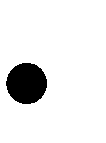 разработка и утверждение образовательных программ образовательной организации (ст. 28 ч. 3 п. 6);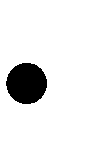 разработка и утверждение по согласованию с учредителем программы развития образовательной организации (ст. 28 ч. 3 п. 7);определение списка учебников в соответствии с утвержденным федеральным перечнем учебников, рекомендованных к использованию при реализации имеющих государственную аккредитацию образовательных программ начального общего, основного общего, среднего общего образования организациями, осуществляющими образовательную деятельность, а также учебных пособий, допущенных к использованию при реализации указанных образовательных программ такими организациями (ст. 28 ч. 3 п. 9);осуществление текущего контроля успеваемости и промежуточной аттестации обучающихся, установление их форм, периодичности и порядка проведения (ст. 28 ч. 3 п. 10);индивидуальный учет результатов освоения обучающимися образовательных программ и поощрений обучающихся, а также хранение в архивах информации об этих результатах и поощрениях на бумажных и (или) электронных носителях (ст. 28 ч. 3 п. 11);проведение самообследования, обеспечение функционирования внутренней системы оценки качества образования (ст. 28 ч. 3 п. 13); организация научно-методической работы, в том числе организация и проведение научных и методических конференций, семинаров (ст. 28 ч. 3 п. 20);обеспечение создания и ведения официального сайта образовательной организации в сети Интернет (ст. 28 ч. 3 п. 6).Образовательные организации обеспечивают открытость и доступность информации:о реализуемых образовательных программах с указанием учебных предметов, курсов, дисциплин (модулей), практики, предусмотренных соответствующей образовательной программой (ст. 29 ч. 2 п. 1 п.п. в);о лицензии на осуществление образовательной деятельности (с приложениями) (ст. 29 ч. 2 п. 2 п.п. б);о свидетельстве о государственной аккредитации (с приложениями) (ст. 29 ч. 2 п. 2 п.п. в);о локальных нормативных актах, предусмотренных Федеральным законом, правилах внутреннего распорядка обучающихся, правилах внутреннего трудового распорядка, коллективном договоре (ст. 29 ч. 2 п. 2 п.п. д);отчета о результатах самообследования (ст. 29 ч. 3). Порядок проведения самообследования образовательной организации утвержден приказом Минобрнауки России от 14.06.2013 г. №462 «Об утверждении Порядка проведения самообследования образовательной организацией».«Образовательная организация принимает локальные нормативные акты по основным вопросам организации и осуществления образовательной деятельности, в том числе регламентирующие формы, периодичность и порядок текущего контроля успеваемости и промежуточной аттестации обучающихся…» (ст. 30 ч. 2).Результативность функционирования внутренней системы оценки качества образования (далее – ВСОКО) определяется не только требованиями закона и иных федеральных нормативных актов, но и созданных для его реализации организационных условий – организационной структуры ВСОКО в общеобразовательной организации. Организационная структура функционирования ВСОКО представляет собой совокупность органов управления, структурных подразделений, должностных лиц, между которыми распределены полномочия и ответственность за выполнение функций по оценке качества образования в общеобразовательной организации. Организационная структура ВСОКО должна сочетаться с организационными особенностями управления общеобразовательной организацией, и осуществление мероприятий ВСОКО возлагается на должностных лиц и структурные подразделения (при их наличии). Основанием проведения конкретных мероприятий в рамках ВСОКО в общеобразовательной организации выступают нормативные локальные акты:положения, определяющие содержание, порядок и инструментарий проведения оценочных процедур (например, положение об индивидуальном учете результатов освоения обучающимися образовательных программ и поощрений обучающихся, положение о текущем контроле успеваемости и промежуточной аттестации обучающихся, установление их форм, периодичности и порядка проведения, положение о порядке разработки, утверждения и внесении изменений в образовательные программы и др.);приказы, регламентирующие проведение процедур оценки качества образования и утверждающие их результаты;должностные инструкции руководящих, педагогических и иных работников образовательной организации с включением функционала в части обеспечения ВСОКО;планы (например, годовой план работы с разделом ВСОКО, циклограмма (план-график, сетевой график) реализации мероприятий ВСОКО);программы (основные образовательные программы соответствующего уровня общего образования (разделы «Результаты освоения основной образовательной программы», «Система оценки достижения планируемых результатов освоения основной образовательной программы», «Содержательный раздел»,«Условия реализации основной образовательной программы»), программа развития и др.Приказ Минздравсоцразвития России от 26.07.2010 г. №761н «Об утверждении ЕКС должностей руководителей, специалистов и служащих» определяет следующие должностные обязанности работников образования в рамках оценки качества:руководитель (директор, заведующий, начальник): планирует, координирует и контролирует работу структурных подразделений, педагогических и других работников образовательного учреждения; обеспечивает объективность оценки качества образования обучающихся (воспитанников, детей) в образовательном учреждении;заместитель руководителя (директора, заведующего, начальника): осуществляет контроль за качеством образовательного процесса, объективностью оценки результатов образовательной деятельности обучающихся, работой кружков и факультативов, обеспечением уровня подготовки обучающихся, соответствующего требованиям ФГОС, ФГТ. Осуществляет контроль за учебной нагрузкой обучающихся, воспитанников, за состоянием медицинского обслуживания обучающихся (воспитанников, детей), жилищно-бытовых условий.В принятом Профессиональном стандарте «Педагог (педагогическая деятельность в сфере дошкольного, начального общего, основного общего, среднего общего образования) (воспитатель, учитель)» (Приказ Минтруда России №544н от 18.10.2013 г.) применяется термин «аудит». Применение в практике образовательной организации этого термина связано с попыткой создания системы управления качеством образования, ориентированной на международные стандарты серии ISO, TQM. Аудирование может происходить по двум формам: внешний и внутренний аудит.По своему характеру внешний (независимый) и внутренний аудиты имеют много общего, но существуют и различия. Внутренний аудит качества образования призван осуществлять внутреннюю экспертизу образовательного процесса с использованием самого широкого диапазона методов и средств оценивания. Важно иметь в виду, что внутренний аудит касается системы менеджмента качества, а не оценки персонала образовательной организации. Система внутреннего аудита необходима для постоянного совершенствования внутренней системы обеспечения качества образования в общеобразовательной организации.С учетом представленной нормативной базы каждая образовательная организация вправе самостоятельно принимать решение об использовании терминологии, связанной с контролем, оценкой качества образования, внутреннем аудите, мониторинге, которое, в конечном счете, находит свое отражение в соответствующем локальном акте, поэтому Положение о внутренней системе оценки качества образования разрабатывается и утверждается самостоятельно образовательной организацией.Возможны два варианта организации функционирования ВСОКО:с введением новых единиц в штатное расписание образовательной организации и организации Центра оценки качества;с использованием имеющихся должностей и изменением их должностных инструкций.Второй вариант требует конкретизации должностных инструкций участников ВСОКО: заместителя руководителя, руководителей методических объединений, педагогических и иных работников по позициям, связанным с оценкой.К примеру, типовая квалификационная характеристика заместителя руководителя «осуществляет контроль за качеством образовательного (учебно- воспитательного) процесса, объективностью оценки результатов образовательной   деятельности   обучающихся» получит   такое   обобщенное оформление в должностной инструкции: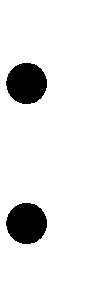 планирует систему оценки образовательных результатов, обучающихся; организует подготовку педагогов по использованию форм и методовоценки;координирует использование оценочной информации в процессе взаимодействия с участниками образовательных отношений.Указанные должностные обязанности могут быть конкретизированы в зависимости от функциональных обязанностей заместителя директора:осуществляет контроль за качеством образовательного (учебно- воспитательного) процесса, объективностью оценки результатов образовательной деятельности обучающихся, воспитанников, работой кружков и факультативов, обеспечением уровня подготовки обучающихся, воспитанников, соответствующего требованиям федеральных государственных образовательных стандартов, федерального компонента государственного образовательного стандарта;планирует и организует процедуры оценки качества образования в соответствии с Основной образовательной программой соответствующего уровня общего образования, Положением о ВСОКО;организует подготовку педагогов по использованию форм и методов оценки качества образования;координирует использование оценочной информации в процессе взаимодействия с участниками образовательных отношений;организует работу по подготовке и проведению промежуточной аттестации обучающихся в соответствии с Положением и независимых оценочных процедур (ГИА, ВПР, НИКО).При втором варианте можно создать рабочую группу с постоянным составом должностных лиц. Эти должностные лица будут заниматься и оценкой   и подготовкой отчета о самообследовании.Помимо вышеназванных требований есть и другие требования, конкретизирующие полномочия образовательной организации по обеспечению функционирования внутренней системы оценки качества образования:оценка образовательной деятельности;оценка содержания и качества подготовки обучающихся;организации учебного процесса;оценка	качества	кадрового,	учебно-методического,	библиотечно- информационного обеспечения, материально-технической базы.Обеспечение качества образования, выполнение требований ФГОС осуществляются посредством внутреннего контроля качества образования.Внутришкольный контроль (далее – ВШК) – это условие эффективного управления качеством образования в общеобразовательной организации. ВШК– основной компонент (функция) менеджмента, процесс получения и переработки информации о ходе и результатах образовательной деятельности и принятия на его основе управленческого решения. ВШК включает наблюдение, изучение, анализ, диагностику, прогнозирование развития и оценку эффективности деятельности исполнителей. Материалы ВШК используются в рамках ВСОКО в части контроля образовательных достижений обучающихся. К примеру, это результаты итоговой аттестации обучающихся, результаты текущего и промежуточного контроля успеваемости обучающихся, результаты участия обучающихся в олимпиадах, конкурсах, конференциях и др., состояние материально-технической базы, в том числе оснащенность кабинетов и мастерских, состояние кадрового ресурса общеобразовательной организации и др.ВСОКО – установление соответствия имеющегося качества образования требованиям федеральных государственных образовательных стандартов общего образования, федеральному компоненту государственного образовательного стандарта (далее – ФКГОС), а также интересам и потребностям заказчиков и потребителей образовательной услуги. ВСОКО включает оценку (количественную или качественную) результатов образования, анализ, управленческое решение на основе полученных результатов.Целью ВСОКО является самоаудит образовательной системы с последующим информированием заказчиков и потребителей образовательной услуги о степени соответствия качества предоставляемого обучения требованиям ФГОС, ФК ГОС.Внутренняя система оценки качества образования:функционирует во взаимосвязи с системой внутришкольного контроля и мониторинга как основой управления образовательной деятельностью образовательной организации;направлена на обеспечение соответствия процедурам и содержанию внешней оценки качества образования;учитывает федеральные требования к порядку проведения образовательной организацией процедуры самообследования и параметры, используемые в процессе федерального государственного контроля качества образования.ВСОКО в части оценки качества общего образования – совокупность компонентов, обеспечивающих на единой информационной основе и в соответствии с полномочиями образовательной организации оценку качества образования в части структуры и содержания реализуемых образовательных программ (начального общего, основного общего, среднего общего), условий их реализации, результатов освоения обучающимися данных образовательных программ, а также формирование и представление по результатам оценки качества образования информации, необходимой и достаточной для принятия управленческих решений.В связи с этим к оценке качества образования предъявляется обязательная совокупность требований:обеспечение контроля качества образования (в соответствии с требованиями ФГОС):качество образовательных программ;качество условий реализации образовательных программ (кадровых, психолого-педагогических, материально-технических, финансовых, информационно-методических);обеспечение оценки качества образования:качество результатов освоения образовательных программ (личностных, метапредметных, предметных);организация методической работы, осуществление внутриорганизованного повышения квалификации, осуществление контроля качества образовательной деятельности педагогов.Отражение всей совокупности требований к ВСОКО является обязательным для общеобразовательной организации и выступает причиной постоянного мониторинга содержания ВСОКО на предмет ее соответствия требованиям закона и обновления в случае внесения в него изменений. Руководителю общеобразовательной организации содержание ВСОКО необходимо соотносить с изменениями, происходящими во внешних системах оценки качества образования: общероссийской, региональной, муниципальной. Деятельность по функционированию ВСОКО всегда актуальна для общеобразовательной организации и требует управления.Основные направления внутренней системы оценки качества образованияСодержание ВСОКО в общеобразовательной организации определяется ее целью.Основная задача ВСОКО – обеспечить качество образования в общеобразовательной организации, соответствующее требованиям федеральных государственных образовательных стандартов общего образования, федеральному компоненту государственного образовательного стандарта, а также интересам и потребностям заказчиков и потребителей образовательной услуги.В связи с реализацией ФГОС общего образования, который можно рассматривать как основу, определяющую качество образовательного процесса в конкретной общеобразовательной организации, и представляющий собой совокупность требований, обязательных при реализации основной образовательной программы соответствующего уровня общего образования, обязательными объектами ВСОКО в общеобразовательной организации становятся три системы требований к качеству:исполнение требований к структуре основной образовательной программы (оценка качества управленческой деятельности);исполнение требований к условиям реализации ООП (оценка качества процесса);исполнение требований к результатам освоения ООП – личностным, метапредметным, предметным (оценка качества образовательных результатов).Требования ФГОС и основные направления ВСОКО в условиях реализации ФГОС общего образования можно представить следующим образом.Таким образом, реализация каждого требования ФГОС определяет соответствующее направление ВСОКО.Механизмы и процедуры внутренней системы оценки качества образованияОпределение механизмов оценки качества образования в рамках ВСОКО в соответствии с законодательством определяется общеобразовательной организацией самостоятельно и должно соответствовать нормативным требованиям к структуре оценки качества. В качестве механизмов ВСОКО в общеобразовательной организации могут выступать: приказы об утверждении Положения о ВСОКО, создании рабочей группы по оценке качества образования, о проведении мониторинга качества образования (использование форм мониторинга), об утверждении форм контроля и оценки качества образования, карты фиксации результатов оценки качества образования (карта оценки качества образовательных программ, карта оценки условий реализации образовательных про- грамм, карты результатов освоения образовательных программ). ВСОКО осуществляется по всем направлениям оценивания посредством комплекса процедур внутренней и внешней оценки:процедуры внутренней оценки – стартовая, тематическая и промежуточная диагностика учебных достижений обучающихся, мониторинговые исследования учебных и внеучебных достижений обучающихся, анализ образовательных программ и программы развития, самоанализ работы педагогов, самоанализ методических объединений, школьный этап предметных олимпиад, школьные творческие конкурсы и др.;процедуры внешней оценки – анализ результатов лицензирования, аккредитации, ГИА, предметных олимпиад (муниципальный, региональный, всероссийский этапы), спортивных соревнований и творческих конкурсов (муниципальный, региональный, всероссийский этапы), аттестации педагогических работников, исследований, проводимых в рамках МСОКО и других мониторинговых систем, общественной экспертизы качества образования (при наличии).При этом совокупность отобранных процедур оценки качества образования необходимо зафиксировать в Положении о ВСОКО.Инструментарий процедур и критерии оценки качества образования в рамках внутренней системы оценки качества образованияПри разработке системы ВСОКО в общеобразовательной организации необходимо осуществить «ревизию» существующего инструментария, используемого в той или иной процедуре оценки качества образования.Образовательная организация самостоятельно определяет состав инструментария для оценки качества образования в рамках ВСОКО, однако важно максимально использовать имеющийся инструментарий оценки качества образования.Так, например, для отбора инструментария процедур оценки качества образовательных результатов при реализации основных образовательных программ целесообразно использовать инструментарий, применяемый в рамках международных, федеральных и региональных исследований качества образования (включая инструментарий национальных исследований качества образования (НИКО), всероссийских проверочных работ (ВПР), государственной итоговой аттестации (ГИА). Важно, чтобы в состав инструментария входили кодификатор и спецификация по оцениваемым компонентам с критериальной базой. Такой инструментарий:а) имеется в достаточном количестве;б) находится в открытом доступе и может быть использован как в оригинальных вариантах, так и может служить аналоговой моделью для разработки собственных валидных оценочных материалов (https://www.eduniko.ru, https://vpr-ege.ru, http://www.fipi.ru, http://fioco.ru).Инструментарий для внутренней оценки качества образовательных программ и условий реализации образовательных программ включает оценочные листы, включающие параметры оценки и показатели оценки (имеется/не имеется, соответствует/не соответствует, соответствует в основном, либо количественные показатели).Пример фрагмента оценочного листаОценочный лист оценки основной образовательной программы начального (основного) общего образованияПри использовании инструментария для проведения процедур оценки качества образования важно определить соответствующим нормативным локальным актом (актами) требования к структуре, содержанию, порядку проведения и критериям оценивания, а также порядок разработки, экспертизы и утверждения инструментария ВСОКО.Внутренняя система оценки результатов освоения обучающимися основной образовательной программыВ рамках ВСОКО объектами оценивания для выявления результатов освоения обучающимися основной образовательной программы являются личностные, метапредметные и предметные результаты, формируемые в процессе урочной и внеурочной деятельности, реализации программ духовно-нравственного развития и воспитания, воспитания и социализации, коррекционной работы и других видов деятельности.Оценка личностных результатов освоения основной образовательной программыДля оценки личностных образовательных результатов обязательными должны стать как минимум три показателя, отражающие требования ФГОС: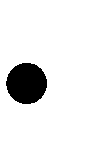 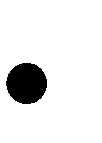 сформированность основ гражданской идентичности личности; готовность к самообразованию на основе учебно-познавательной мотивации; сформированность социальных компетенций.Содержание оценки личностных результатов освоения ООП основногообщего образования представлено в таблице 1.Содержание оценки личностных результатов освоения ООП (мониторинг)Таблица 1Оценка личностных результатов в школе может происходить и через методическое сопровождение деятельности классного руководителя, картотеку диагностических данных о личностном росте школьников (по опроснику П.В. Степанова), тестирования, статистического учета или по другим методикам оценки личностных результатов.Оценка метапредметных результатов освоения основной образовательной программыМетапредметные образовательные результаты, представленные в ФГОС, необходимо оценивать минимум по четырем позициям:уровень реализации регулятивных универсальных учебных действий (далее – УУД);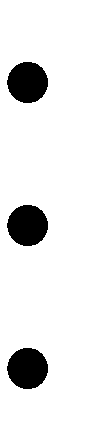 уровень реализации коммуникативных УУД; уровень реализации познавательных УУД;уровень развития компетентности в области использования информационно-коммуникационных технологий (далее – ИКТ-компетентность).Кроме оценки метапредметных результатов подлежат оцениванию и межпредметные понятия, формируемые на разных учебных предметах.Содержание оценки метапредметных результатов освоения ООП основного общего образования, параметры, критерии и показатели, оценочные процедуры и периодичность оценивания представлены в таблице 2.Таблица 2Содержание оценки метапредметных результатов освоения учащимися основной образовательной программы основного общего образования(помимо результатов, оцениваемых эмпирически в ходе группового проекта)классПоложительная динамика образовательных достижений – важнейшее основание для принятия решения об эффективности учебного процесса, работы учителя или образовательной организации, системы образования в целом. Основной вопрос ВСОКО в рамках этого направления: «Каковы результаты (уровень сформированности, динамика достижения) освоения основной образовательной программы и насколько эффективна деятельность педагогов по их достижению?».Несмотря на наличие разных объектов оценивания в рамках данного направления, он выстраивается на основе общих (единых) планируемых результатов освоения основной образовательной программы.Оценка предметных результатовСущность оценочной деятельности предметных результатов освоения ООП выражается в умении разработать или правильно подобрать критерии оценки учебных достижений детей, научить детей оценивать свои действия и результат собственной учебной деятельности.Объектом оценки предметных результатов является способность учеников к решению учебно-познавательных и учебно-практических задач, основанных на изучаемом учебном материале, с использованием способов действий, релевантных содержанию учебных предметов.Методами оценки предметных результатов в системе ВСОКО являются: субъективные или экспертные (наблюдения, самооценка, самоанализ и др.),проводимые администрацией, педагогом, психологом и т.д.;                                объективизированные методы оценивания (как правило, основанныена анализе письменных ответов и работ учащихся), в том числе – стандартизированные процедуры и оценки (основанные на результатах стандартизированных письменных работ или тестов);разнообразные формы оценивания, выбор которых определяется этапом обучения, общими и специальными целями обучения, текущими учебными задачами; целью получения информации;интегральная оценка (в том числе – портфолио, выставки, презентации) и дифференцированная оценка отдельных аспектов обучения;самоанализ и самооценка обучающихся.Для оценки предметных образовательных результатов рекомендуется использовать единственный показатель – качество и динамика обученности:подтверждение обученности (измеряется отметкой по предмету) по результатам внешней, внутренней независимой оценки;уровень обучаемости (определяется уровень педагогической помощи, вклад каждого учителя, воспитателя в зону развития школьника); участие и победы в олимпиадах, конкурсах, соревнованиях и других мероприятиях школьного, муниципального, регионального и федерального уровней.Объективизированные	методы	оценивания	предметных	результатов включают стартовую диагностику, промежуточную и итоговую диагностику.В рамках ВСОКО предметные (как и метапредметные) результаты рекомендуется отслеживать на основании следующих составляющих:результаты стартовой диагностики показывают начальный уровень освоения результатов;результаты промежуточной диагностики характеризуют динамику освоения обучающимися основных формируемых предметных и метапредметных способов действий;результаты итоговой диагностики, необходимые для продолжения образования на следующем шаге;результаты внешних независимых оценочных процедур (ВПР, НИКО) для выявления проблем и затруднений в работе учителей.Для проведения диагностических работ оценки предметных и метапредметных результатов необходим приказ о проведении или годовой план-график диагностических работ, в которых нужно указать учебные предметы, по которым проводятся диагностика, диагностическая работа и справка по итогам диагностики. Для стартовой диагностики (кроме 1 класса) выбрать те предметы, которые ученики изучали на предыдущем уровне образования или в предыдущем классе. В приказе (плане-графике) указать классы (первая контрольная точка – 1, 5, 10 классы). Составить список учителей – организаторов (учителей, не работающих в данных классах) для объективности результатов диагностики. Назначить специальную комиссию для проверки работ.В диагностическую работу необходимо включить кодификатор, спецификацию и задания.В спецификации педагоги должны сформулировать цель, что оценивает диагностическая работа, условия проведения диагностической работы, дополнительные материалы, которые понадобятся ученикам, и время на выполнение диагностической работы, уровневую шкалу оценивания.В кодификаторе перечисляют контролируемые элементы содержания (по ФГОС или ФКГОС) – это знания и способы деятельности, которые должны быть освоены и проверяются данной диагностической работой.Задания диагностической работы должны соответствовать цели, уровню общего образования. Отбор заданий по видам умений и способам деятельности осуществляется в соответствии с целями оценивания предметных и метапредметных результатов и оценивания готовности обучающихся к решению учебно- познавательных и учебно-практических задач.Требования к отбору заданийколичество и объем заданий в диагностической работе должны соответствовать виду диагностической работы и времени выполнения;задания в работе размещать от простого к сложному, задания базового уровня, затем задания повышенного уровня; целесообразность использования тех или иных типов задания определяется особенностями проверяемого раздела содержания и планируемого результата;текст задания формулируется предельно кратко, чтобы исключить двусмысленность и неясность формулировок.Если педагоги школы не могут составить диагностические задания самостоятельно, можно воспользоваться готовыми.Анализ результатов внешних независимых оценочных процедур (ВПР, Г И А,  НИКО) позволяет оценить профессиональные компетенции учителей, выявить проблемы и затруднения в их работе. На основе анализа составить системати- зирующую таблицу.Внутренняя система оценки соответствия структуры и содержания основной образовательной программы (и вносимых в нее изменений) требованиям ФГОСОценка качества образовательных программ – есть принципиально новый элемент ВСОКО.Инструментарием оценивания служат внутренний анализ основных образовательных программ (далее – ООП) соответствующего уровня общего образования и результаты внешней экспертизы образовательной деятельности (включая контроль качества).Целесообразно выделить два направления оценивания, объектом которого являются структура и содержание основной образовательной программы:оценка процесса и результатов создания основной образовательной программы (в ситуации поэтапного введения ФГОС это направление касается основной и средней школы);оценка результатов коррекции действующей основной образователь- ной программы.Оценку основной образовательной программы в рамках ВСОКО целесообразно зафиксировать в таблицеИтак, предлагаемые критерии используются для оценивания основной образовательной программы в рамках ВСОКО, результаты которого позволяют вносить коррективы (при необходимости) в этот документ.Каждый критерий оценивается по качественной (оценка соответствия образовательной программы критерию) и/или количественной (значение критерия) характеристикам. При этом нормативные значения критериев определяются заданными числовыми показателями.Качественные показатели критерия носят констатирующий характер и оцениваются на основе дихотомического подхода (да/нет).В случае, если качественный показатель критерия (оценка соответствия образовательной программы критерию) оценивается как «да», для определения итоговой суммы по данной группе критериев учитывается его нормативное значение, в противном случае фактическое значение критерия будет составлять ноль.Оценка качественного и количественного показателей рабочих программ по учебным предметам и внеурочной деятельности по каждому критерию проводится в ходе различных оценочных процедур и вносится в разрабатываемую таблицу, образец которой представлен ниже.Внутренняя система оценки условий реализации основной образовательной программы (кадровых, материально-технических, финансовых, информационно-методических, управления и других)Согласно ФГОС, интегративным результатом выполнения требований к условиям реализации основной образовательной программы должно быть создание и поддержание комфортной развивающей образовательной среды, адекватной задачам достижения личностного, социального, познавательного (интеллектуального), коммуникативного, эстетического, физического, трудового развития обучающихся.В связи с этим в рамках ВСОКО этого направления предполагает решение следующих задач:анализ имеющихся в организации условий и ресурсов реализации основной образовательной программы («дорожная карта» ООП соответствующего уровня общего образования);установление степени их соответствия требованиям ФГОС, а также целям и задачам основной образовательной программы, сформированным с учетом потребностей всех участников образовательных отношений; выявление проблемных зон и установление необходимых изменений в имеющихся условиях для приведения их в соответствие с требованиями ФГОС; анализ эффективности реализации сетевого графика («дорожной карты»)создания необходимой системы условий введения ФГОС.Реализация указанных требований осуществляется при оценивании групп условий (кадровых, материально-технических, в том числе информационных, учебно-методических и других).Оценку условий реализации ООП в рамках ВСОКО целесообразно зафиксировать в таблице.Оценка кадровых условий реализации ООПОценка отдельных учителей может быть проведена на основе анализа результатов независимой оценки качества образования учеников (выпускников) (независимых оценочных процедур: ГИА, ВПР, НИКО) или промежуточной аттестации посредством выявления проблем в преподавании учебного предмета.Результаты целесообразно оформить в таблице.Оценка психолого-педагогических условий реализации ООП предусматривает психолого-педагогическое сопровождение участников образовательных отношений по следующим показателям и критериям.Оценка материально-технических условий реализации основной образовательной программы предусматривает анализ состояния и оценку.Оценка учебно-методических условий реализации основной образовательной программы предусматривает анализ эффективности использования.ВСОКО результатов коррекции действующей основной образовательной программы осуществляется:пояснительной записки (введения; цели и задач, принципов и подходов к формированию программы; общих подходов к организации урочной и внеурочной деятельности);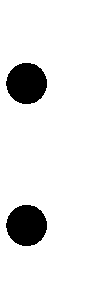 планируемых результатов освоения программы;планов мероприятий программы воспитания и социализации (программы духовно-нравственного развития и воспитания школьников), программы коррекционной работы, формирования экологической культуры и здорового, безопасного образа жизни.Управление функционированием внутренней системы оценки качества образованияРеализация требований к функционированию ВСОКО в общеобразовательных организациях требует непрерывного, системного и систематического управления. Функции управления ВСОКО целесообразно конкретизировать, исходя из специфики образовательной организации, и отразить в Положении и внутренней системе оценки качества образования.В управлении ВСОКО рекомендуется учитывать рекомендации Федеральной службы по надзору в сфере образования и науки (Рособрнадзор). В Письме Рособрнадзора от 16.03.2018 г. №05-71 «О направлении рекомендаций по повышению объективности оценки образовательных результатов» выделены пять элементов внутришкольной системы оценки образовательных результатов, которые способствуют объективности: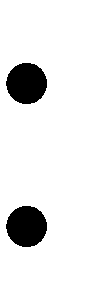 наличие положения о ВСОКО;функционирование системы регулярных независимых оценочных процедур, которые обеспечивает руководство школы;прозрачные критерии текущего и промежуточного оценивания; непрерывное повышение квалификации педагогов в оценке качества образования;аналитическая работа с результатами оценочных процедур.В заключение следует отметить, что центральное место в системе оценки качества образования на любом уровне управления должна занимать функция координации, призванная обеспечить согласованность действий всех управленческих и педагогических работников образовательной организации.ЛИТЕРАТУРА И ИСТОЧНИКИФедеральный Закон «Об образовании в Российской Федерации» [Электронный ресурс]. – Режим доступа: http://www.consultant.ru/document/cons_doc_LAW_140174/	(дата	обращения 27.07.2018).Приказ Минобрнауки России от 14.06.2013 г. N462 (ред. от 14.12.2017 г.)«Об утверждении Порядка проведения самообследования образовательной организацией»	[Электронный	ресурс].	–	Режим доступа: http://legalacts.ru/doc/prikaz-minobrnauki-rossii-ot-14062013-n-462/ (дата об- ращения 27.07.2018)Приказ Минобрнауки России от 31.12.2015 г. №1577 «О внесении из- менений в ФГОС ООО» [Электронный ресурс] – http://mosmetod.ru/metodicheskoe-prostranstvo/srednyaya-i-starshaya- shkola/algebra-geometriya/normativno-pravovaya-dokumentatsiya/fgos-ooo.html. (дата обращения 06.07.2018).Приказ	Минздравсоцразвития	России	от	26.07.2010	г.	№761н«Об утверждении ЕКС должностей руководителей, специалистов и служащих» [Электронный ресурс] – http://www.ippnou.ru/zakonview.php?idzakon=00000181 (дата обращения 07.06.2016).Приказ Минтруда России №544н от 18.10.2013 г. «Об утверждении профессионального стандарта «Педагог (педагогическая деятельность в сфере дошкольного, начального общего, основного общего, среднего общего образо- вания) (воспитатель, учитель)» [Электронный ресурс] – http://www.pavshcollege.ru/11/prikaz_544.pdf (дата обращения 27.07.2018).Письмо Министерства образования РФ  от 07.02.2001 г. №22-06-147«О содержании и правовом обеспечении должностного контроля руководите-лей	образовательных	учреждений»	–	[Электронный	ресурс]	– https://www.lawmix.ru/pprf/61989 (дата обращения 27.07.2018).Письмо Рособрнадзора от 16.07.2012 г. №05-2680 «О направлении ме- тодических рекомендаций о проведении федерального государственного кон- троля качества образования в образовательных учреждениях» [Электронный ресурс]. – Режим доступа: http://www.consultant.ru/document/cons_doc_LAW_133839/	(дата	обращения 07.06.2016).Реестр примерных общеобразовательных программ – Электронный ре- сурс] – http://fgosreestr.ru/ (дата обращения 06.07.2016).Внутренняя система оценки качества образования в школе [Элек- тронный ресурс] – https://www.menobr.ru/article/59433-qqe-16-m3-vnutrennyaya- sistema-otsenki-kachestva-obrazovaniya?utm_source=id2.action- media.ru&utm_medium=refer&utm_campaign=ID2_poleznoe#tit9 (дата обращения 31.07.2018).Требования ФГОСНаправления ВСОКОК результатам освоения ООПВСОКО результатов освоения обучающимися ООП (личностных, метапредметных, предметных)К структуре ООП, в том числе к соотношению частей и их объему, обязательной части и части, формируемой участниками образовательных отношенийВСОКО соответствия структуры и содержания ООП (и вносимых в нее изменений) требованиям ФГОСК условиям реализации ООП, в том числе кадровым,	финансовым,	материально-техническим и иным условиямВСОКО условий реализации ООП№ п/пПараметры оценкиПоказатели оценкиПоказатели оценкиПоказатели оценкиПоказатели оценки№ п/пПараметры оценкиИмеется/ не имеетсяСоответству- ет/не соответ-ствуетСоответству- ет в основ-номПримечание1.Целевой раздел ООП1.1.Цели реализации ООП конкретизиро ваны в соответствии с	требованиями ФГОС к результатам освоения обучающи-мися ООП1.2.Принципы и подхо- ды к формированию ООП и состав участ-ников   образователь-ных отношений кон- кретизированыдля образовательной организации1.3.Соответствие плани- руемых	результатовтребованиям ФГОС1.4.Структура и содер- жание планируемых результатов отража- ют в общем виде це- ли изучения отдель- ных предметов и ре- ализации междисци-плинарных программОбразовательныйрезультатПараметроценкиКритерии оценкиПоказатель (ин-дикатор) оценкиОценочнаяпроцедураИсполнительПериодичностьоцениванияСформированность основ гражданской идентичности лич- ностиСформированность ценностной ориен- тации гражданско- го выбора и владе- ние общественно- политической тер- минологиейОбучающиеся де- монстрируют владе- ние общественно- политической тер- минологией, сфор- мированность граж- данского выбораДоля обучающих- ся, демонстриру- ющих сформиро- ванность ценност- ной ориентации гражданского вы- бора и владение общественно-поли-тической термино- логиейТестированиеПедагог- психолог (или классный	ру- ководитель) совместнос	учителем историиЕжегодно,в конце учебно- го годаСформированность основ гражданской идентичности лич- ностиСоциально- культурный	опыт учащихсяОбучающиеся демон- стрируют социально- культурный опыт про- ектирования, модели- рования ситуацийДоля обучающих- ся, у которых еди- ницы портфолио, подтверждают со- циально-культур-ный опытСтатистический учет единиц портфолиоКлассный ру- ководитель, тьюторЕжегодно,в конце учебно- го годаГотовность к само- образованию на ос- нове		учебно- познавательной мо- тивации, в том чис- ле	готовность к продолжению об- разования на про- фильном     уровне, к выбору профиляПонимание учащи- мися	собственных профессиональных склонностей и спо- собностейОбучающиеся пока- зывают профессио- нальные склонности и	способности (по материалам пси- хологического те- стирования)Доля обучающих- ся, показывающих понимание соб- ственных профес- сиональных склон- ностей и способно- стейТестированиеКлассный ру- ководитель, тьютор,	пси- хологНа этапе пред- профильной подготовки(по окончании 7-8 классов).По	окончании уровня	ООО(9 класс)Готовность к само- образованию на ос- нове		учебно- познавательной мо- тивации, в том чис- ле	готовность к продолжению об- разования на про- фильном     уровне, к выбору профиляПоложительный опыт углубленного изучения	отдель- ных	дисциплинучебного	плана,Обучающиеся выби- рают для углублен- ного изучения пред- меты в соответствиис профессиональны-Доля обучающих- ся, имеющих опыт углубленного изу- чения     дисциплинучебного       плана,Статистический учетКлассный ру- ководитель, тьюторНа этапе пред- профильной подготовки(по окончании 7-8 классов).соответствующих рекомендованному профилю обучениями склонностями и способностямисоответствующих рекомендованному профилю обученияПо окончании уровня ООО и СОО (9, 11классы)Сформированность социальных компе- тенцийСпособностьк групповой работеОбучающиеся де- монстрируют спо- собность       работы в группеДоля обучающихся, демонстрирующих способностьк групповой работе при	выполнениигруппового проектаВыполнение группового проектаУчитель- предметник, классный	ру- ководитель, тьютор2*, 4*, 7, 9, 11классы.Для вновь при- бывших уча- щихся – инди-видуальноСформированность социальных компе- тенцийГотовность	разре- шать конфликтыСпособность обуча- ющихся разрешать конфликтыДоля обучающих- ся, демонстриру- ющих способность разрешать кон- фликтыСтатистический учетКлассный ру- ководитель2*, 4*, 7, 9, 11классы.Для вновь при- бывших уча- щихся – инди- видуально№п/пОбразова-тельный результатПараметры оценкиКритерии оценкиПоказатели(индикато- ры)Оценочная процедураИсполнительПериодичность оценки1Познаватель-ные УУД Представление о собственном стиле познава- тельной	дея- тельности (ин- дивидуального познавательно- го стиля)Освоение понятий:темперамент, ха- рактер, познаватель- ный стиль;аудиал, визуал, ки- нестетик;анализ, синтез, де- дукция, индукция;знание, информация, факт, закономерность, феномен и др. (в соот- ветствии с уровнем образования)Учащиеся	даютопределения понятийДоля учащих-ся,	демон- стрирующих освоение ука- занных поня- тий и терми- нов (%)Опрос	илитестУчитель-предметник, классный руководи- тель, тьютор, иное лицо       (исходя из кадровых воз- можностей обра- зовательной орга- низации)2*, 4*, 7, 9, 11классы.Для вновь при- бывших учащихся – индивидуально1Познаватель-ные УУД Представление о собственном стиле познава- тельной	дея- тельности (ин- дивидуального познавательно- го стиля)Умения	создаватьобобщения, устанав- ливать	аналогии, классифицировать, самостоятельно	вы- бирать основания и критерии для клас- сификацииУчащиеся    подби-рают слова, сопод- чиненные ключе- вому слову, опре- деляющие его при- знаки и свойства.Учащиеся выделя- ют общий признак двух или несколь- ких предметов или явлений и объяс- няют их сходство.Доля учащих-ся,	демон- стрирующих освоение спо- собов		дей- ствий (%)Решениеучебно- познаватель- ных	задач в ходе теку- щего		кон- троля и про- межуточной аттестацииУчитель-предмет-ник, тьюторВ течение   года,в конце учебного годаУчащиеся объеди- няют предметы и явления в группы по определенным признакам, сравни- вают, классифици- руют и обобщаютфакты и явленияУмения устанавли- вать	причинно- следственные связи, строить логическое рассуждение, умоза- ключение (индук- тивное, дедуктивное, по аналогии) и де- лать выводыУчащиеся выстраи- вают логическую цепочку, состоящую из ключевого слова и соподчиненных ему слов.Учащиеся		опреде- ляют				обстоятель- ства, которые пред- шествовали возник- новению связи меж- ду	явлениями,	из этих		обстоятельств выделяют		опреде- ляющие, способные быть причиной дан- ного явления, выяв- ляют			причины		и следствия явлений. Учащиеся				строят рассуждение от об- щих			закономерно- стей к частным яв- лениям и от частных явлений		к		общим закономерностям.Учащиеся	строятДоля учащих- ся,	демон- стрирующих освоение спо- собов		дей- ствий (%)Решение учебно- познаватель- ных		и/или учебно- практических задач в ходе текущего контроля	и промежуточ- ной	аттеста- цииВ течение года, в конце учебного годарассуждение на ос- нове сравнения предметов и явле- ний, выделяя при этом общие при-знакиНавыки работы с информациейУмения системати- зировать, сопостав- лять, анализировать, обобщать и интер- претировать инфор- мацию, содержащу- юся в готовых ин- формационных объ- ектахОвладение способ- ностями объяснять явления, процессы, связи и отношения, выявляемые в ходе познавательной	и исследовательской деятельности (при- водить объяснение с изменением фор- мы представления; объяснять, детали- зируя или обобщая; объяснять с задан- ной точки зрения)Доля учащих- ся,	демон- стрирующих освоение спо- собов		дей- ствий (%)Решение учебно-позна- вательных и/или учебно- практических задач в ходе текущего контроля	и промежуточ- ной	аттеста- ции;		работас	текстом; защита	про-ектной	или исследова- тельской работыНавыки работы с информациейУмения системати- зировать, сопостав- лять, анализировать, обобщать и интер- претировать инфор- мацию, содержащу- юся в готовых ин- формационных объ- ектахУмение выявлять и называть	причины события,		явления, в   том	числе воз- можные/наиболее вероятные			причи- ны, возможные по- следствия заданной причины, самостоя- тельно осуществляя причинно-следст-венный анализДоля учащих- ся,	демон- стрирующих освоение спо- собов		дей- ствий (%)Решение учебно-позна- вательных и/или учебно- практических задач в ходе текущего кон- троля и про- межуточной аттестацииСпособность делать вывод на основе критического ана- лиза разных точек зрения, подтвер- ждать вывод соб- ственной аргумен- тацией или само- стоятельно полу- ченными даннымиДоля учащих- ся,	демон- стрирующих освоение спо- собов		дей- ствий (%)Решение учебно-позна- вательных и/или учебно- практических задач в ходе текущего контроля		и промежуточ- ной		аттеста- ции;			защита проектной или	исследо- вательской работы;	уча- стие		в	дис-куссииУчитель- предметник, клас- сный	руководи- тель, тьютор, иное лицо		(исходя из кадровых воз- можностей	обра- зовательной орга- низации)Умение создавать, применять и преоб- разовывать знаки и символы, модели и схемы для решения учебных и познава- тельных задачУмение обозначать символом и знаком предмет и/или яв- ление (конкретно по	учебному предмету)Доля учащих- ся,	демон- стрирующих освоение спо- собов		дей- ствий (%)Решение учеб- но-позна- вательных и/или учебно- практических задач	в ходе текущего кон- троля и про- межуточнойаттестацииУчитель- предметникУмение создавать, применять и преоб- разовывать знаки и символы, модели и схемы для решения учебных и познава- тельных задачУмение определять логические связи между предметами и/или явлениями, обозначать данные логические     связи с помощью знаков в схемеДоля учащих- ся,	демон- стрирующих освоение спо- собов		дей- ствий (%)Решение учебно-позна- вательных и/или учебно- практических задач в ходе текущего кон- троля и про-межуточной аттестацииУчитель- предметникНавыки представле- ния       информации в наглядно-символи- ческой форме (в ви- де таблиц, графиче- ских схем и диа- грамм, карт понятий– концептуальных диаграмм,   опорныхконспектов)Овладение навыка- ми построения мо- делей/схем на ос- нове условий зада- чи и/или способа ее решения (конкре- тизировать)Доля учащих- ся,	демон- стрирующих освоение спо- собов		дей- ствий (%)Решение учебно-позна- вательных и/или учебно- практических задач в ходе текущего кон- троля и про- межуточнойаттестацииУчитель- предметник, клас- сный	руководи- тель, тьютор, иное лицо		(исходя из кадровых воз- можностей	обра- зовательной орга- низации)Умения заполнять и дополнять таблицы, схемы, диаграммы, текстыУмения создавать вербальные, веще- ственные и инфор- мационные модели с выделением су- щественных харак- теристик объекта для определения способа решения задачи в соответ-ствии с ситуациейДоля учащих- ся,	демон- стрирующих освоение спо- собов		дей- ствий (%)Решение учебно-позна- вательных и/или учебно- практических задач в ходе текущего кон- троля и про- межуточной аттестацииУчитель- предметник, клас- сный	руководи- тель, тьютор, иное лицо		(исходя из кадровых воз- можностей	обра- зовательной орга- низации)Умения заполнять и дополнять таблицы, схемы, диаграммы, текстыУмения преобразо- вывать			модели с целью выявления общих		законов, определяющих данную	предмет- ную область; пере- водить	сложную по составу (много- аспектную) инфор- мацию из графиче- ского или формали- зованного				(сим-вольного)	пред-ставления в тексто- вое (и наоборот)Решение учебно-позна- вательных и/или учебно- практических задач в ходе текущего кон- троля и про- межуточной аттестацииУчитель- предметник2Коммуника- тивные УУДСмысловое чтениеУмение    находить в тексте требуемую информацию (в со- ответствии с целя- ми своей деятель- ности)Доля учащих- ся,	демон- стрирующих освоение спо- собов		дей- ствий (%)В	процессе текущего контроля		и промежуточ- ной		аттеста- ции,			подго- товке проект- ной	или	ис- следователь- ской		работы, написаниирефератаУчитель- предметник, клас- сный	руководи- тель, тьютор, иное лицо		(исходя из кадровых воз- можностей	обра- зовательной орга- низации)Коммуника- тивные УУДСмысловое чтениеУмения ориентиро- ваться в содержа- нии текста, пони- мать       целостныйсмысл				текста, структурировать текст;		устанавли- вать	взаимосвязь описанных в тексте событий,		явлений, процессов;			резю- мировать	главную идею текста; пре- образовывать текст,«переводя»        его в другую модаль- ность, интерпрети- ровать текст (ху- дожественный и нехудожественный– учебный, научно- популярный,	ин- формационный, текст non-fiction)Доля учащих- ся,	демон- стрирующих освоение спо- собов		дей- ствий (%)В	процессе текущего контроля		и промежуточ- ной		аттеста- ции,			подго- товке проект- ной	или	ис- следователь- ской		работы, написании рефератаУчитель- предметник, клас- сный	руководи- тель, тьютор, иное лицо		(исходя из кадровых воз- можностей	обра- зовательной орга- низации)Уровень ком- петенций в области ИКТ- технологийРазвитие мотивации к овладению культу- рой активного ис- пользования слова- рей и других поис-ковых системНавыки определе- ния необходимых ключевых поиско- вых слов и запросовДоля учащих- ся,	демон- стрирующих освоение спо- собов		дей-ствий (%)В	процессе текущего кон- троля и про- межуточной аттестацииУчитель- предметникУровень ком- петенций в области ИКТ- технологийНавыки взаимодей- ствия с электронны- ми поисковыми си- стемами, словарямиНавыки       работы в электронных по- исковых системах (указать каких)Доля учащих- ся,	демон- стрирующих освоение спо- собов		дей- ствий (%)В	процессе текущего контроля	и промежуточ- ной		аттеста- ции,			проект- ной и иссле- довательскойработыУчитель- предметник, клас- сный	руководи- тель, тьютор, иное лицо		(исходя из кадровых воз- можностей	обра- зовательной орга-низации)Уровень ком- петенций в области ИКТ- технологийВладение	ИКТ- технологиямиУмение использо- вать ИКТ-техноло- гии в познаватель- ной деятельности и социальной прак- тике с соблюдени- ем требований эр- гономики, техникибезопасностиДоля учащих- ся,	демон- стрирующих освоение спо- собов		дей- ствий (%)Самооценка учащихсяв ходе анке- тирования.Отзыв	роди- телейПреподаватель информатики4*, 7, 9, 11классы.Для	вновь прибывших учащихся	– индивиду- альноУровень ком- петенций в области ИКТ- технологийУмение кодировать информацию (в т.ч. полученную в сети Интернет) посред- ством: плана (про- стого, сложного, те- зисного, цитатного); тезисов; конспекта;таблицы; схемы или графика; кластераНавыки указанных видов работДоля учащих- ся,	демон- стрирующих освоение спо- собов		дей- ствий (%)В	процессе текущего кон- троля и про- межуточной аттестацииПедагог-филолог или	иное	лицо (исходя из кадро- вых		возможно- стей ОО)4*, 7, 9, 11классы.Для вновь при- бывших учащих- ся – индивиду- альноРегулятивные УУДУмение	анализиро- вать/рефлексироватьУмение анализиро- вать/рефлексиро- вать	опыт				разра- ботки и реализации учебного		проекта, исследования (тео- ретического, эмпи- рического)			на	ос- нове предложенной проблемной ситуа- ции,	поставленной цели и/или задан- ных		критериев оценки			продук-та/результатаДоля учащих- ся,	демон- стрирующих освоение спо- собов		дей- ствий (%)Разработка	и защита	про-ектной	или исследова- тельской		ра- ботыУчитель- предметник, клас- сный	руководи- тель, тьютор, иное лицо		(исходя из кадровых воз- можностей	обра- зовательной орга- низации)4*, 7, 9, 11классы.Для вновь при- бывших учащих- ся – индивиду- альноУмение определять способы     действий в рамках предло- женных условий и требованийУмение составлять план	работы над проектомДоля учащих- ся,	демон- стрирующих освоение спо- собов		дей-ствий (%)Разработка	и защита	про-ектной	или исследова-тельской	ра- боты№ п/пФ.И.О. учителяВыявленные проблемыПереченьмероприятий для решения проблем№ п/пПоказателиКритерииНормативное значениекритерияФактическое  значениекритерия1Соблюдение общих подходов к разработке ООПСоотношение	частейООП1,01Соблюдение общих подходов к разработке ООПСоответствие	структуры программы требованиямФГОС1,02Качество	целевого разделаПолнота	нормативнойбазы1,02Качество	целевого разделаОбоснованность целей изадач	реализации программы1,02Качество	целевого разделаАргументированностьпринципов	и	подходов      к формированию1,03Планируемые результаты освоения обучающимися основной образовательной программыПолнота планируемых результатов освоения ООП: личностные, мета- предметные и предметные результаты1,0		4Разработанность системы оценки достижения планируемых результатов освоения ООПСоответствие основных направлений и целей оценочной деятельности, критериев, процедуры и состава инструментария оценивания, форм пред- ставления результатов требованиям ФГОС и примерной основной об-разовательной программеДа/нет		4Разработанность системы оценки достижения планируемых результатов освоения ООПОбеспечение комплексного подхода к оценке результатов освоения основной образовательной программы (предметных, метапредметных, личностных)Да/нет		4Разработанность системы оценки достижения планируемых результатов освоения ООПНаличие механизмов оценки динамики индивидуальных достижений обучающихся, в том числе детей с ограниченными возможностями, в процессе освоения основной общеобразовательной программыДа/нет		4Разработанность системы оценки достижения планируемых результатов освоения ООПОптимальность	вариан тов использования разно- образных методов и форм оценки, взаимно допол-няющих	друг		друга (стандартизированные письменные и устные работы, проекты, практические работы, творческиеработы, самоанализ и са- мооценка, наблюдения)1,0		4Разработанность системы оценки достижения планируемых результатов освоения ООПНаличие и эффективность механизмов: аттестации обучающихся (промежуточной и итого- вой) в урочной и вне- урочной деятельности; итоговой	оценки по предметам, не выносимым на итоговую аттестацию, оценки проект- ной деятельности1,0		4Качество разработки содержательного разделаСоответствие структуры и содержания программы формирования (развития)УУД требованиям ФГОС.Да/нетСоответствие структуры и содержания программы воспитания и социализации обучающихся требованиям ФГОСДа/нетСоответствие структуры и содержания программы коррекционной работытребованиям ФГОСДа/нет5Оценкаорганизационного разделаРазработанность учебного плана, включающегов себя пояснительную записку и сетку(и) часов1,05Оценкаорганизационного разделаРазработанность плана внеурочной деятельности, включающего в себяпояснительную записку и сетку(и) часов1,05Оценкаорганизационного разделаНаправленность учебного плана и плана внеурочной    деятельности на достижение личностных и метапредметныхрезультатов1,05Оценкаорганизационного разделаОптимальность системы условий реализации основной образовательной программы (оценивается в соответствии с «дорожной картой» создания условий	реализацииООП)1,0ПоказателиКритерииНорма- тивноезначение критерияФактическое значение критерияФактическое значение критерияФактическое значение критерияФактическое значение критерияПоказателиКритерииНорма- тивноезначение критерияМате-матикаРусскийязыкИсто-рияГеогра-фияПоказателиКритерииНорма- тивноезначение критерияФ.И.О.учителяФ.И.О.учителяФ.И.О.учите- ляФ.И.О.учителяНаличие пояснительной запискиНаличие целей   изадач по каждому году обучения1,0Наличие пояснительной запискиОбщее количество часов и количество часов по годамобучения1,0Качество планируемых результатов обученияКорректность формулировки планируемых	результатов	обуче ния в соответствии с требованиямистандарта1,0Качество планируемых результатов обученияСформулированностьпланируемыхрезультатов  по годам обучения1,0Согласованность планируемых			результатов	с	оце ночными		средствами1,0Качество	со- держательногораздела	рабо- чей программыСоответствие	со- держательномуразделу примерной ООП1,0Соответствиеучебнику из феде- рального перечня1,0Соответствие содержания каждого раздела требованиям ФГОС, ФКГОС1,0Распределение содержания по годамобучения1,0Качество	тематического планированияРаспределение количества     часов на   каждую   тему в         зависимостиот выявленных дефицитов   в   результатах обучающихся1,0Итого	10,0Итого	10,0Итого	10,0****№ п/пПоказателиКритерииНормативное значениекритерияФактическое значениекритерия1Соответствие кадровых условий реализации ООПОбеспеченность		пе- дагогическими	кад-рами1,01Соответствие кадровых условий реализации ООПСоответствие уровняквалификации	педа- гогических кадров1,01Соответствие кадровых условий реализации ООПНаличие	индивиду-альных	программ учительского ростаДа/нет1Соответствие кадровых условий реализации ООПНаличие	системы оценки деятельностичленов	педагогиче- ского коллективаДа/нет№ п/пФ.И.О. учителяВыявленные проблемыВыявленные проблемыМероприятия по решению проблем№ п/пФ.И.О. учителяпо результатам промежуточной аттестациипо результа- там незави- симых оценочныхпроцедурМероприятия по решению проблем№ п/пПоказателиКритерииНормативноезначение критерияФактическоезначение критерияСоответствиепсихоло го-педагогических условийЭффективность диагностических процедур, направленных на выявление особенностей обучающихсяДа/нетСоответствиепсихоло го-педагогических условийНаличие	системы консультирования педагогов и родите лей (законных представителей)Да/нетСоответствиепсихоло го-педагогических условийЭффективность работы по профилактике, коррекционной работе,	осуществляемой в течение всего учебного времени (включая		сохранение	и укрепление психологического здоровья;  мониторинг возмож- ностей		и			способностей обучающихся; психолого-педагогическую		поддержку участников					олимпиадного движения;  развитие экологической культуры; выяв- ление		и	поддержку детей с особыми образовательными потребностями)Да/нет№ п/пПоказателиКритерииНормативное значениекритерияФактическое значениекритерия1Соответствие мате- риально-технических условий реализации ООПНаличие учебных кабине- тов с рабочими местами для обучающихся и учи- телей, учебным и учебно- лабораторным оборудова- нием по всем предметам учебного планаПо всем учеб- ным предметам– 1,0;% учебных предметов – 0,5;менее 50% учебных пред- метов – 01Соответствие мате- риально-технических условий реализации ООПНаличие помещений (ка- бинетов, мастерских, сту- дий) для занятий музыкой, хореографией и изобрази-тельным искусством1,01Соответствие мате- риально-технических условий реализации ООПНаличие	помещений для занятий естественно- научной деятельностью, моделированием, техниче-ским творчеством, ино- странными языками1,01Соответствие мате- риально-технических условий реализации ООПНаличие помещений биб-лиотек с рабочими зонами1,01Соответствие мате- риально-технических условий реализации ООПНаличие актового зала; спортивных сооружений (комплексов, залов, бас-сейнов, стадиона, спор- тивных площадок)1,01Соответствие мате- риально-технических условий реализации ООПНаличие	помещенийдля питания обучающихся1,0Соответствие материаль- но-технической базы и информационного обеспе- чения школы требованиям федерального государ- ственного образователь-ного стандартаДа/нетУдельный вес численно- сти обучающихся, кото- рым обеспечена возмож-ность пользования широ- кополосным Интернетом100%№ п/пПоказателиКритерииНормативное значение критерияФактическое значение критерия1Соответствие	учебно- методических условийОбеспеченность	ин-формационно-образо-вательными ресурса- ми      (справочники, на оптических носи-телях)1,01Соответствие	учебно- методических условийНаличие        доступа к электронным обра- зовательным ресур-сам (ЭОР)Да/нет1Соответствие	учебно- методических условийОбеспеченность учебниками (в соот-ветствии с ФГОС)Да/нет1Соответствие	учебно- методических условийОбеспеченность учебниками (в соот-ветствии с ФКГОС)Да/нетОбеспеченность учеб- никами в соответ- ствии с рекомендаци- ями Минобрнауки России и требования- ми стандарта: количе- ство экземпляров учебной и учебно- методической литера- туры из общего коли- чества единиц хране- ния библиотечного фонда в расчетена одного обучающе- гося1,0